[country] Nutrition Cluster Partners training, 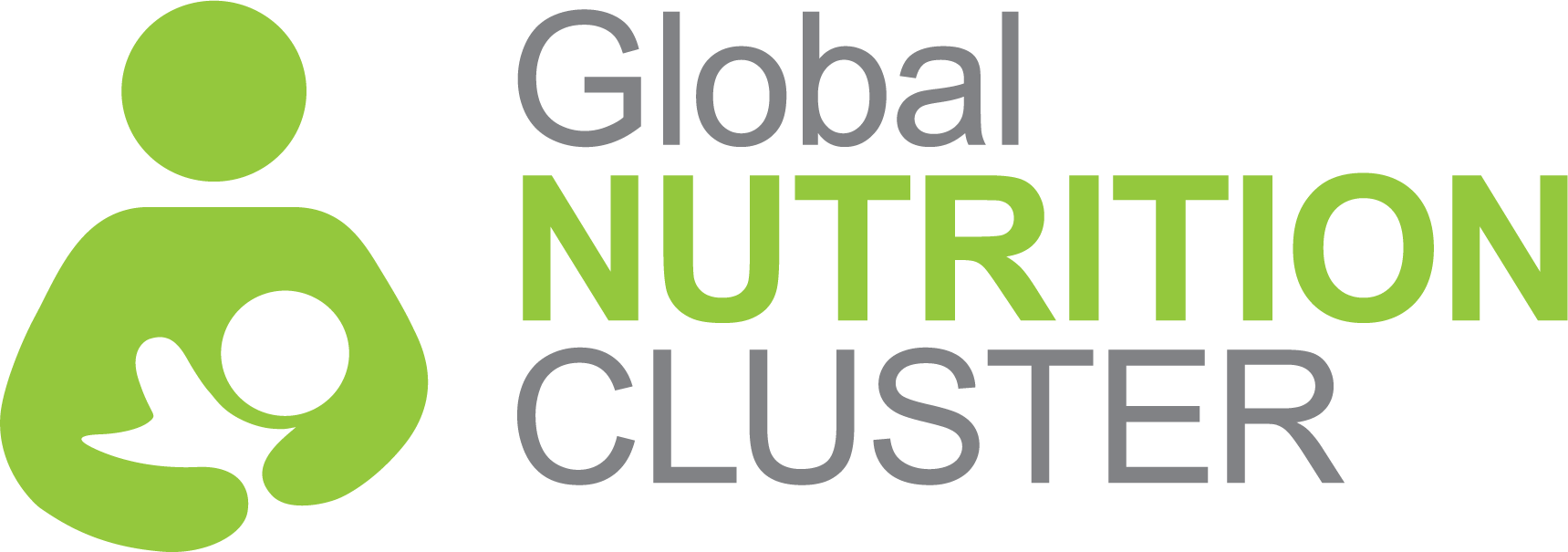 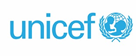 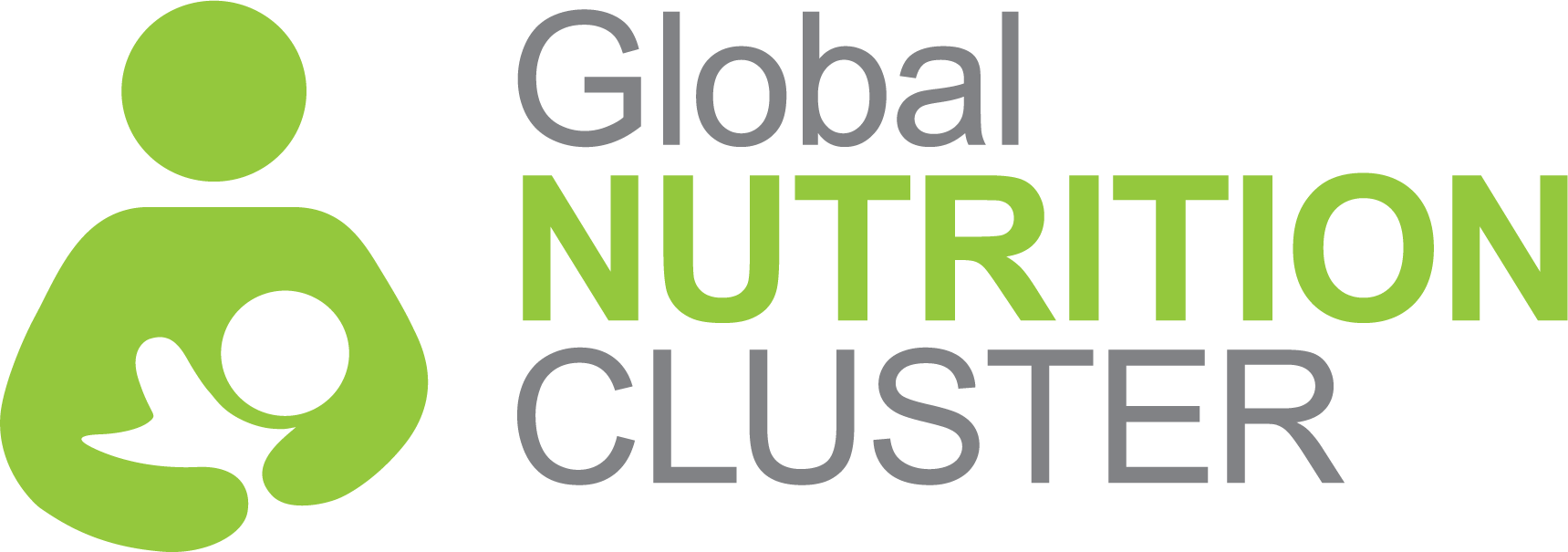 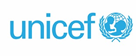 DateAgenda DAY 1 Humanitarian Reform, TA and Cluster ApproachDAY 1 Humanitarian Reform, TA and Cluster ApproachDAY 1 Humanitarian Reform, TA and Cluster Approach0830 – 09301.1Introduction and housekeeping 1 hr0930 – 10301.2Humanitarian Reform, Transformative Agenda and Cluster Approach1 hr1030 – 1100Break Break 30 min11:00 -12:001.3AAP in humanitarian coordination 1 hr 12:00 - 13001.4Cluster functions, roles and responsibilities  1 hr13:00-14:00LunchLunch1 hr14:00 - 15401.5Nutrition Cluster Structures100min 1540 – 1600BreakBreak20 min1600 -17001.6Working in Partnership 1700 – 1730Day 1 Evaluation30 minDAY 2 – Humanitarian Programme CycleDAY 2 – Humanitarian Programme CycleDAY 2 – Humanitarian Programme Cycle0830 – 0900Quiz by and for participants + feedback from Day 1 Evaluation30 min900 - 9302.0Introduction to the HPC 30 min 0930 – 10152.1Preparedness45 min1015- 10452.2HPC and Needs Assessment45 min1045 – 1100BreakBreak15 min1100 – 12152.3Strategy Development 75 min1215 – 1315LunchLunch1 hr1315 -14452.4Resource mobilisation 90 min1445 – 1500BreakBreak15 min 1500 - 16302.5Implementation and monitoring 90 min1600 - 17002.6Information management 30 min1700 - 1730Closing ceremony30 minDAY 3 Cluster Coordination performance Monitoring (CCPM)DAY 3 Cluster Coordination performance Monitoring (CCPM)DAY 3 Cluster Coordination performance Monitoring (CCPM)0915 - 09303.0Introduction and reflection 15 min0930 - 09453.1What is the CCPM 15 min 0945 - 10153.2Preliminary report of the CCPM for the country30 min 1015 – 1030BreakBreak15min 1030 - 12003.2Group work on NC performance and priorities for action 1hr451200 – 13003.2Debrief 1 hr  